18.03.2021 Экспертные заключения, предложения к проекту направлять в администрацию муниципального образования поселок Боровский в течение 7 дней до 25.03.2021 (в течение 7 дней со дня размещения проекта –18.03.2021) по адресу: п. Боровский, ул. Островского, д.33, 2 этаж, кабинет 3 (приемная), тел.723-890  и по электронной почте: borovskiy-m.o@inbox.ru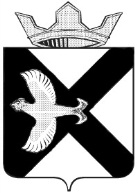 ДУМА МУНИЦИПАЛЬНОГО ОБРАЗОВАНИЯПОСЕЛОК БОРОВСКИЙРЕШЕНИЕ____________ 				                                                    № ____рп. Боровский                                               Тюменского муниципального района  Проект вносится Главой муниципального образованияВ соответствии с Уставом муниципального образования поселок Боровский, Дума муниципального образования поселок Боровский,РЕШИЛА:Признать утратившим силу решение Боровской поселковой Думы от 28.09.2009   № 76 «Об утверждении Положения о порядке списания основных средств, являющихся  муниципальной собственностью поселок Боровский».2. Настоящее решение вступает в силу с момента подписания.3. Контроль за исполнением настоящего решения возложить на постоянную комиссию Думы по экономическому развитию, бюджету, финансам, налогам, местному самоуправлению и правотворчеству.Председатель Думы                                                                В.Н.СамохваловГлава муниципального образования			                   С.В. Сычева